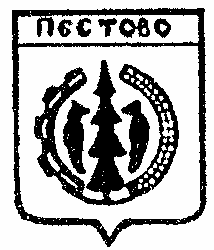 Российская ФедерацияНовгородская областьПестовский районАДМИНИСТРАЦИЯ  УСТЮЦКОГО СЕЛЬСКОГО ПОСЕЛЕНИЯПОСТАНОВЛЕНИЕот  22.03.2021  №  18д. УстюцкоеО внесении изменений в постановление «Об утверждении муниципальной программы «Благоустройство территории  Устюцкого сельского поселения»       На основании решения Совета депутатов Устюцкого сельского поселения от 25.12.2020 № 20 «О бюджете сельского поселения на 2021 год и плановый период 2022-2023 годов»ПОСТАНОВЛЯЮ:1.Внести изменения в муниципальную программу Устюцкого сельского поселения «Благоустройство территории Устюцкого сельского поселения на 2015-2024 годы», утвержденную постановлением от 29.04.2015 № 37  (далее Программа) следующие изменения:1.1.  2.2.4. Раздел 11 «Объем и источники  финансирования  Программы в целом и по годам реализации (тыс.руб.)» изложить в следующей редакции:2. Внести изменения в Мероприятия муниципальной Программы изложив в прилагаемой редакции.3.Опубликовать постановление в муниципальной газете «Информационный вестник Устюцкого сельского поселения»      Глава сельского поселения                              С.А.Удальцов11.Объем и источники  финансирования      Программы в целом и по годам реализации (тыс.руб.)№  
п/пНаименование мероприятияИсполнительСрок   реализацииСрок   реализацииИсточник
финансированияОбъем финансирования по годам     
(тыс. руб.):Объем финансирования по годам     
(тыс. руб.):Объем финансирования по годам     
(тыс. руб.):Объем финансирования по годам     
(тыс. руб.):Объем финансирования по годам     
(тыс. руб.):Объем финансирования по годам     
(тыс. руб.):Объем финансирования по годам     
(тыс. руб.):Объем финансирования по годам     
(тыс. руб.):Объем финансирования по годам     
(тыс. руб.):Объем финансирования по годам     
(тыс. руб.):Объем финансирования по годам     
(тыс. руб.):Объем финансирования по годам     
(тыс. руб.):Объем финансирования по годам     
(тыс. руб.):Объем финансирования по годам     
(тыс. руб.):Объем финансирования по годам     
(тыс. руб.):№  
п/пНаименование мероприятияИсполнительСрок   реализацииСрок   реализацииИсточник
финансирования2015201620162017201720172018201820182019201920192020202020202021202120212022202220232024202420242024202412344567788899910101011111112121213131415151515151.Освещение улиц в Устюцком сельском поселенииОсвещение улиц в Устюцком сельском поселенииОсвещение улиц в Устюцком сельском поселенииОсвещение улиц в Устюцком сельском поселенииОсвещение улиц в Устюцком сельском поселенииОсвещение улиц в Устюцком сельском поселении1.1.Оплата за электроэнергию уличного освещенияАдминистрация Устюцкого сельского поселения (далее Администрация)2015-20242015-2024 бюджет сельского поселения 441,5242,1242,1567,9567,9567,9770,2770,2770,2801,0801,0801,0747,6747,6747,6780,0780,0780,0811,2811,2843,7974,0974,0974,0974,0974,01.2.Техническое обслуживание и ремонт сетей (уличного освещения) энергоснабжения, замена ламп ДРЛ. Замена и установка фонарейАдминистрация2015-20242015-2024 бюджет сельского поселения 27,027,027,027,027,027,080,080,080,010,010,010,070,070,070,030,030,030,05,05,05,010,010,010,010,010,01.3.Приобретение новых фонарей в том числе:Администрация, подрядчик 2015-20242015-2024бюджет сельского поселения10,013,013,014,014,014,014,014,014,020,020,020,020,020,020,020,020,020,020,020,020,020,020,020,020,020,01.4.Приобретение ламп ДРЛ,  (30 шт. ежегодноАдминистрация 2015-20242015-2024бюджет сельского поселения   8,08,08,08,08,08,09,09,09,010,010,010,010,010,010,010,010,010,010,010,010,010,010,010,010,010,02.Озеленение территории Устюцкого  сельского поселенияОзеленение территории Устюцкого  сельского поселенияОзеленение территории Устюцкого  сельского поселенияОзеленение территории Устюцкого  сельского поселенияОзеленение территории Устюцкого  сельского поселенияОзеленение территории Устюцкого  сельского поселенияОзеленение территории Устюцкого  сельского поселенияОзеленение территории Устюцкого  сельского поселенияОзеленение территории Устюцкого  сельского поселенияОзеленение территории Устюцкого  сельского поселенияОзеленение территории Устюцкого  сельского поселенияОзеленение территории Устюцкого  сельского поселенияОзеленение территории Устюцкого  сельского поселенияОзеленение территории Устюцкого  сельского поселенияОзеленение территории Устюцкого  сельского поселенияОзеленение территории Устюцкого  сельского поселенияОзеленение территории Устюцкого  сельского поселенияОзеленение территории Устюцкого  сельского поселенияОзеленение территории Устюцкого  сельского поселенияОзеленение территории Устюцкого  сельского поселения2.1.Спил и уборка аварийных и старых деревьевАдминистрация 2015-20242015-2024бюджет сельского поселения2,02,02,02,02,02,02,018,018,018,04,04,04,019,419,45,05,05,05,05,05,05,02,02,02,02,02.2.Приобретение  саженцев деревьев и кустарников. Их  посадка.Администрация 2015-20242015-2024бюджет сельского поселения0,00,00,00,00,00,00,016,216,216,20,00,00,00,00,01,01,01,01,01,05,05,05,05,05,05,02.3.Обустройство и содержание клумб и цветников:д.Устюцкоед.Барсанихад.ПогореловоАдминистрация 2015-20242015-2024бюджет сельского поселения3,010,010,010,010,010,010,010,010,010,00,00,00,00,00,01,01,01,01,01,010,010,010,010,010,010,02.4.Скашивание сорной растительности в летний период (3 раза) в местах массового купания:оз.Меглино д.Погореловооз.Меглино д.Устьеоз.Гусевское д.БоркиАдминистрация 2015-20242015-2024бюджет сельского поселения10,010,010,010,010,010,010,04,04,04,06,06,06,01,01,01,01,01,01,01,010,010,010,010,010,010,02.5.Организация и проведение конкурса «Самая благоустроенная территория»Администрация 2015-20242015-2024бюджет сельского поселения3,03,03,03,03,03,03,03,03,03,00,00,00,00,00,01,01,01,01,01,03,03,03,03,03,03,02.6.3.Прочие мероприятия по благоустройству территории  Устюцкого сельского поселенияПрочие мероприятия по благоустройству территории  Устюцкого сельского поселенияПрочие мероприятия по благоустройству территории  Устюцкого сельского поселенияПрочие мероприятия по благоустройству территории  Устюцкого сельского поселенияПрочие мероприятия по благоустройству территории  Устюцкого сельского поселенияПрочие мероприятия по благоустройству территории  Устюцкого сельского поселенияПрочие мероприятия по благоустройству территории  Устюцкого сельского поселенияПрочие мероприятия по благоустройству территории  Устюцкого сельского поселенияПрочие мероприятия по благоустройству территории  Устюцкого сельского поселенияПрочие мероприятия по благоустройству территории  Устюцкого сельского поселенияПрочие мероприятия по благоустройству территории  Устюцкого сельского поселенияПрочие мероприятия по благоустройству территории  Устюцкого сельского поселенияПрочие мероприятия по благоустройству территории  Устюцкого сельского поселенияПрочие мероприятия по благоустройству территории  Устюцкого сельского поселенияПрочие мероприятия по благоустройству территории  Устюцкого сельского поселенияПрочие мероприятия по благоустройству территории  Устюцкого сельского поселенияПрочие мероприятия по благоустройству территории  Устюцкого сельского поселенияПрочие мероприятия по благоустройству территории  Устюцкого сельского поселенияПрочие мероприятия по благоустройству территории  Устюцкого сельского поселенияПрочие мероприятия по благоустройству территории  Устюцкого сельского поселенияПрочие мероприятия по благоустройству территории  Устюцкого сельского поселенияПрочие мероприятия по благоустройству территории  Устюцкого сельского поселенияПрочие мероприятия по благоустройству территории  Устюцкого сельского поселенияПрочие мероприятия по благоустройству территории  Устюцкого сельского поселенияПрочие мероприятия по благоустройству территории  Устюцкого сельского поселенияПрочие мероприятия по благоустройству территории  Устюцкого сельского поселенияПрочие мероприятия по благоустройству территории  Устюцкого сельского поселенияПрочие мероприятия по благоустройству территории  Устюцкого сельского поселенияПрочие мероприятия по благоустройству территории  Устюцкого сельского поселенияПрочие мероприятия по благоустройству территории  Устюцкого сельского поселенияПрочие мероприятия по благоустройству территории  Устюцкого сельского поселения3.1.Изготовление и установка указателей с наименованием улиц и номерами домов в населенных пунктах сельского поселенияАдминистрация Администрация 2015-2024бюджет сельского поселения0,00,00,00,00,00,00,00,00,00,00,00,00,00,00,00,00,00,00,00,00,00,00,00,00,00,03.2.Приобретение и установка малых архитектурных формАдминистрация Администрация 2015-2024бюджет сельского поселения0,00,00,00,00,00,00,00,00,00,00,00,00,00,00,00,00,00,00,00,00,00,00,00,00,00,03.3. Организация проведения субботников с привлечением организация и населения Администрация Администрация 2015-2024бюджет сельского поселения0,00,00,00,00,00,00,00,00,00,00,00,00,00,00,00,00,00,00,00,00,00,00,00,00,00,03.4.Уничтожение борщевика Сосновского на территории сельского поселенияАдминистрация Администрация 2015-2024бюджет сельского поселения  0,050,050,050,050,050,050,00,00,00,050,050,050,023,023,023,023,023,023,023,023,023,023,023,050,050,03.5.3На реализацию проектов местных инициатив граждан, в соответствии с решением собрания членов ТОС от 16.03.20171.Очистка и ремонт общественного колодца д.Барсаниха.2.Покраска здания медпункта д.Барсаниха.  3.Спил и уборка аварийных и старых деревьев.Администрация, ТОС д.БарсанихаАдминистрация, ТОС д.Барсаниха2017бюджет сельского поселениябюджет области  5,040,4  5,040,4  5,040,43.6На реализацию проектов местных инициатив граждан, в соответствии с решением собрания членов ТОС1.Приоб-е тренажеров и установка2. Приобр-е саженцев , вазонов для цветов.Администрация, ТОС д.БарсанихаАдминистрация, ТОС д. УстюцкоеАдминистрация, ТОС д.БарсанихаАдминистрация, ТОС д. Устюцкое2018бюджет сельского поселениябюджет областибюджет сельского поселениябюджет области6,554,26,554,16,554,26,554,16,554,26,554,13.7На реализацию проектов местных инициатив граждан, в соответствии с решением собрания членов ТОС от 26.02.20191.Приобретение и установка спортивного оборудования, благоустройство территории у ДК д.УстюцкоеАдминистрация, ТОС д. УстюцкоеАдминистрация, ТОС д. Устюцкое2019бюджет областибюджет сельского поселения14,014,014,03.8На реализацию проектов местных инициатив граждан, в соответствии с решением собрания членов ТОС от 29.01.20201.Спил и уборка старых аварийных деревьев, подсыпка и благоустройство территории  у колодца  д.БарсанихаАдминистрация, ТОС д.БарсанихаАдминистрация, ТОС д.Барсаниха2020бюджет сельского поселения89,589,589,53.9На реализацию проектов местных инициатив граждан, в соответствии с решением собрания членов ТОСАдминистрация, ТОС д.Барсаниха, д. УстюцкоеАдминистрация, ТОС д.Барсаниха, д. Устюцкое2021бюджет сельского поселения20,020,020,03.10На реализацию проектов местных инициатив граждан, в соответствии с решением собрания членов ТОСАдминистрация, ТОС д.Барсаниха, д. УстюцкоеАдминистрация, ТОС д.Барсаниха, д. Устюцкое2022бюджет сельского поселения20,03.11На реализацию проектов местных инициатив граждан, в соответствии с решением собрания членов ТОСАдминистрация, ТОС д.Барсаниха, д. УстюцкоеАдминистрация, ТОС д.Барсаниха, д. Устюцкое2023бюджет сельского поселения20,020,020,020,03.12На реализацию проектов местных инициатив граждан, в соответствии с решением собрания членов ТОСАдминистрация, ТОС д.Барсаниха, д. УстюцкоеАдминистрация, ТОС д.Барсаниха, д. Устюцкое2024бюджет сельского поселения14,014,03.13.Прочие мероприятия по благоустройствуАдминистрация Администрация 2015-2024бюджет сельского поселения149,3180,3180,3180,3132,9132,9132,9220,4220,4220,4410,4410,4410,4421,0421,0421,0229,0229,0229,0183,5169,5169,5169,5169,5152,9152,94.Содержание мест захороненияСодержание мест захороненияСодержание мест захороненияСодержание мест захороненияСодержание мест захороненияСодержание мест захороненияСодержание мест захороненияСодержание мест захороненияСодержание мест захороненияСодержание мест захороненияСодержание мест захороненияСодержание мест захороненияСодержание мест захороненияСодержание мест захороненияСодержание мест захороненияСодержание мест захороненияСодержание мест захороненияСодержание мест захороненияСодержание мест захороненияСодержание мест захороненияСодержание мест захороненияСодержание мест захороненияСодержание мест захороненияСодержание мест захороненияСодержание мест захороненияСодержание мест захороненияСодержание мест захороненияСодержание мест захороненияСодержание мест захороненияСодержание мест захороненияСодержание мест захоронения4.1.Содержание мест захоронения (расчистка подъезда к кладбищу, опилка деревьев, кустов)  гражданские кладбища д.Устюцкое,д.Малашкино,д.УломаАдминистрация 2015-20242015-2024бюджет сельского поселения3,03,03,03,03,05,05,05,05,05,05,00,00,00,010,010,010,05,05,05,05,05,05,05,05,05,05.Организация сбора  и вывоза бытовых отходов и мусораОрганизация сбора  и вывоза бытовых отходов и мусораОрганизация сбора  и вывоза бытовых отходов и мусораОрганизация сбора  и вывоза бытовых отходов и мусораОрганизация сбора  и вывоза бытовых отходов и мусораОрганизация сбора  и вывоза бытовых отходов и мусораОрганизация сбора  и вывоза бытовых отходов и мусораОрганизация сбора  и вывоза бытовых отходов и мусораОрганизация сбора  и вывоза бытовых отходов и мусораОрганизация сбора  и вывоза бытовых отходов и мусораОрганизация сбора  и вывоза бытовых отходов и мусораОрганизация сбора  и вывоза бытовых отходов и мусораОрганизация сбора  и вывоза бытовых отходов и мусораОрганизация сбора  и вывоза бытовых отходов и мусораОрганизация сбора  и вывоза бытовых отходов и мусораОрганизация сбора  и вывоза бытовых отходов и мусораОрганизация сбора  и вывоза бытовых отходов и мусораОрганизация сбора  и вывоза бытовых отходов и мусораОрганизация сбора  и вывоза бытовых отходов и мусора5.1.Сбор и вывоз мусора.Администрация 2015-20242015-2024бюджет сельского поселения20,020,020,020,020,04,04,04,030,030,030,01,21,21,210,010,010,010,010,010,010,010,010,010,010,010,06.Создание условий для массового отдыха жителей поселения и организация обустройства мест массового отдыха населения:Создание условий для массового отдыха жителей поселения и организация обустройства мест массового отдыха населения:Создание условий для массового отдыха жителей поселения и организация обустройства мест массового отдыха населения:Создание условий для массового отдыха жителей поселения и организация обустройства мест массового отдыха населения:Создание условий для массового отдыха жителей поселения и организация обустройства мест массового отдыха населения:Создание условий для массового отдыха жителей поселения и организация обустройства мест массового отдыха населения:Создание условий для массового отдыха жителей поселения и организация обустройства мест массового отдыха населения:Создание условий для массового отдыха жителей поселения и организация обустройства мест массового отдыха населения:Создание условий для массового отдыха жителей поселения и организация обустройства мест массового отдыха населения:Создание условий для массового отдыха жителей поселения и организация обустройства мест массового отдыха населения:Создание условий для массового отдыха жителей поселения и организация обустройства мест массового отдыха населения:Создание условий для массового отдыха жителей поселения и организация обустройства мест массового отдыха населения:Создание условий для массового отдыха жителей поселения и организация обустройства мест массового отдыха населения:Создание условий для массового отдыха жителей поселения и организация обустройства мест массового отдыха населения:Создание условий для массового отдыха жителей поселения и организация обустройства мест массового отдыха населения:Создание условий для массового отдыха жителей поселения и организация обустройства мест массового отдыха населения:Создание условий для массового отдыха жителей поселения и организация обустройства мест массового отдыха населения:Создание условий для массового отдыха жителей поселения и организация обустройства мест массового отдыха населения:Создание условий для массового отдыха жителей поселения и организация обустройства мест массового отдыха населения:Создание условий для массового отдыха жителей поселения и организация обустройства мест массового отдыха населения:Создание условий для массового отдыха жителей поселения и организация обустройства мест массового отдыха населения:Создание условий для массового отдыха жителей поселения и организация обустройства мест массового отдыха населения:Создание условий для массового отдыха жителей поселения и организация обустройства мест массового отдыха населения:Создание условий для массового отдыха жителей поселения и организация обустройства мест массового отдыха населения:Создание условий для массового отдыха жителей поселения и организация обустройства мест массового отдыха населения:Создание условий для массового отдыха жителей поселения и организация обустройства мест массового отдыха населения:Создание условий для массового отдыха жителей поселения и организация обустройства мест массового отдыха населения:Создание условий для массового отдыха жителей поселения и организация обустройства мест массового отдыха населения:Создание условий для массового отдыха жителей поселения и организация обустройства мест массового отдыха населения:Создание условий для массового отдыха жителей поселения и организация обустройства мест массового отдыха населения:Создание условий для массового отдыха жителей поселения и организация обустройства мест массового отдыха населения:6.1.Изготовление и установка  информационных знаков «Место для купания».Администрация 2015-20242015-2024бюджет сельского поселения00000000000000000000000000